	КАРАР                                                                         ПОСТАНОВЛЕНИЕ      12 апрель  2022й.                                    № 18                          12 апреля 2022г.О внесении изменений в постановление Администрации сельского поселения Шаровский сельсовет муниципального района Белебеевский район Республики Башкортостан от 22 июля 2019 года  № 34 «Об утверждении Административного регламента предоставления муниципальной услуги «Предоставление порубочного билета и (или) разрешения на пересадку деревьев и кустарников»в сельском поселении Шаровский сельсовет  муниципального района Белебеевский район Республики Башкортостан»     В соответствии с Федеральным законом от 27 июля 2010 года  № 210-ФЗ «Об организации предоставления государственных и муниципальных услуг», постановлением Правительства Республики Башкортостан от 29.12.2012 № 483 «О Правилах подачи и рассмотрения жалоб на решения и действия (бездействие) республиканских органов исполнительной власти и их должностных лиц, государственных гражданских служащих Республики Башкортостан, многофункционального центра, работников многофункционального центра, а также организаций, осуществляющих функции по предоставлению государственных или муниципальных услуг, и их работников»   п о с т а н о в л я е т:     1. Внести в постановление Администрации сельского поселения Шаровский сельсовет муниципального района Белебеевский район Республики Башкортостан от 22 июля 2019 года № 34 «Об утверждении Административного регламента предоставления муниципальной услуги «Предоставление порубочного билета и (или) разрешения на пересадку деревьев и кустарников» в сельском поселении Шаровский сельсовет  муниципального района Белебеевский район Республики Башкортостан» следующие изменения:            1.1 абзацы 9, 10, 11 и 12 пункта 5.9 изложить в новой редакции:     «Уполномоченный на рассмотрение жалобы орган вправе оставить жалобу без ответа в следующих случаях:     а) наличие в жалобе нецензурных либо оскорбительных выражений, угроз
жизни, здоровью и имуществу должностного лица, а также членов его семьи;
     б) отсутствие возможности прочитать какую-либо часть текста жалобы, 
фамилию, имя, отчество (при наличии) и (или) почтовый адрес заявителя, указанные в жалобе;     в) текст письменной жалобы не позволяет определить суть жалобы.
     Уполномоченный на рассмотрение жалобы орган сообщает заявителю об оставлении жалобы без ответа в течение 3 рабочих дней со дня регистрации жалобы».     2. Настоящее Постановление вступает в силу на следующий день, после дня его официального обнародования.      3. Обнародовать настоящее постановление на информационном стенде 
в здании Администрации сельского поселения Шаровский сельсовет
и разместить на официальном сайте  сельского поселения Шаровский сельсовет муниципального района Белебеевский район Республики Башкортостан в сети Интернет.      4. Контроль за исполнением настоящего постановления оставляю за собой.Глава сельского поселения                                                     И.М.ИльинаБашкортостан РеспубликаhыБэлэбэй районы муниципаль районынынШаровка ауыл советыауыл билэмэhе хакимиэте452030, Шаровка ауылы, Мэктэп урамы, 3Тел.2-41-35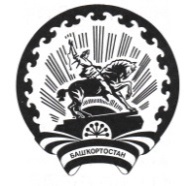 Республика БашкортостанАдминистрация сельского поселения Шаровский сельсовет муниципального района Белебеевский район452030, д. Шаровка, ул. Школьная,  д. 3Тел. 2-41-35